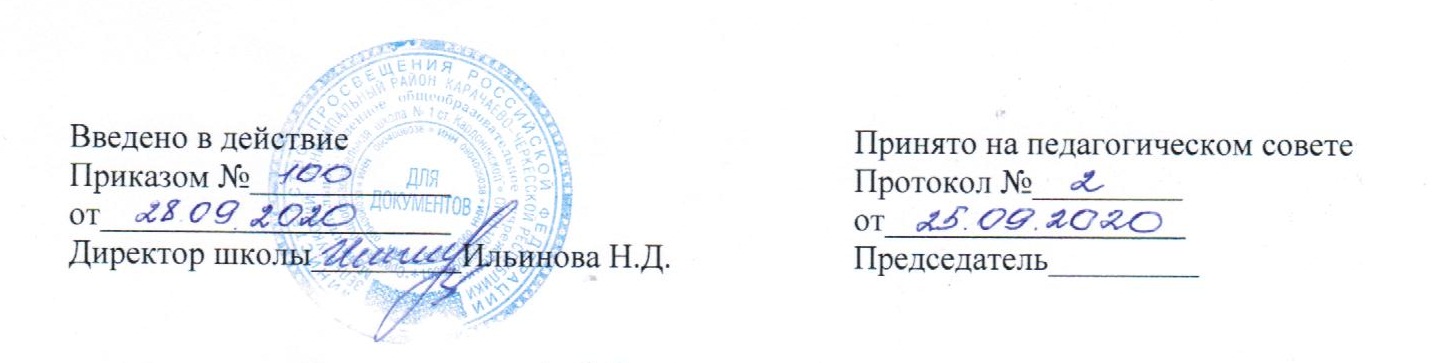 График  работы  секций школьного спортивного клуба «Новое поколение» в МКОУ «СОШ № 1 ст. Кардоникской»в  2020 -2021  учебном году№ п/пНаименование  кружка/секцииКол-во часовДень неделиВремя проведенияКлассыКоличество детейРуководительВолейбол2четверг16.40-18.009-1118Коркмазов А.П.Теннис1четверг16.00-16.409-118Коркмазов А.П.Строевая подготовка1вторник14.00-14.408-1125Коркмазов А.П.Баскетбол2среда14.00-15.306-715Батчаев А.А.